ČESTNÉ PROHLÁŠENÍ O SPLNĚNÍ ZÁKLADNÍ ZPŮSOBILOSTINázev veřejné zakázky:,,Outdoorové pobyty pro účastníky projektu Mezilidská komunikace“zadávaná jako zakázka malého rozsahu v souladu s ust. §§ 27, 31 a 6 zákona č. 134/2016 Sb., o zadávání veřejných zakázek, ve znění pozdějších předpisů (dále jen „zákon“)Zadavatel veřejné zakázky:Dodavatel:(dodavatel doplní své identifikační údaje)Dodavatel tímto prohlašuje, že-  	nebyl v zemi svého sídla v posledních 5 letech před zahájením zadávacího řízení pravomocně odsouzen pro trestný čin uvedený v příloze č. 3 zákona o veřejných zakázkách nebo obdobný trestný čin podle právního řádu země svého sídla,-   	nemá v České republice nebo v zemi svého sídla v evidenci daní zachycen splatný daňový nedoplatek,-   	nemá v České republice nebo zemi svého sídla splatný nedoplatek na pojistném nebo na penále na veřejné zdravotní pojištění, -   	nemá v České republice nebo v zemi svého sídla splatný nedoplatek na pojistném nebo na penále na sociální zabezpečení a příspěvku na státní politiku zaměstnanosti,-   	není v likvidaci, nebylo proti němu vydáno rozhodnutí o úpadku, nebyla vůči němu nařízena nucená správa ani není v obdobné situaci podle právního řádu země svého sídla.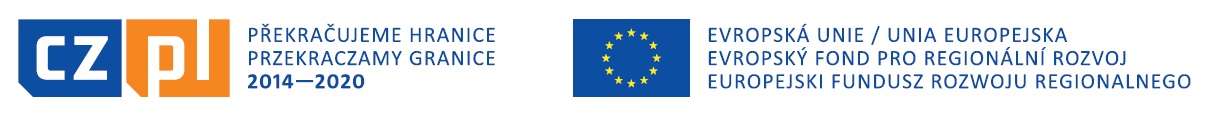 V ............................, dne  ................. 2018___________________________________jméno a podpis oprávněné osobyNázev:	Statutární město Ostrava, městský obvod Moravská Ostrava a PřívozSídlo:                     nám. Dr. E. Beneše 555/6, 729 29 OstravaIČ:00845451Název:……………….Sídlo:……………….IČ:……………….Zastoupený:……………….